“Louisiana’s gumbo Girl”Theater Casting call!!!!Accepting NON-UNION ACTOR(s) with serious talent!!!!We need Professional, Tribeca-Business Savage Sense of Style Actors that can bring it!!!Character Breakdowns:Elle Broussard: (female) Early 30’s caramel complexion mixed-race, multi-ethnic roots, Louisiana, struggle’s with identity issues, insecurities, still finding herself, sensitive, proud of her heritage, Lance Blackfoot: (male) Late 30’s-41, owner of law firm, multi-race, multi-ethnic Canadian, handsome, 6ft somewhat athletic looking, well spoken, poised and compassionate, strong leadership skills, Tribeca Business sense type of styleWarren Alexander: (male) African-American, late 30’s, senior partner, arrogant demeanor, confident but also insecure, fraternity member, athletic build (goes to the gym), Tribeca business type style 5’10Gracie Malone: (female) Latin, Hispanic roots, late 20’s 30’s, firm secretary, a sense of humor, laidback demeanor, professional, direct personality 5’4Valerie Jackson: Early 30’s, Client at the firm, west-indies roots Dr. Cohen: Elle's Multicultural PsychologistTerrance Childress: (male) Director of state department, Africa-American male, the defendant named in a sexual harassment suit, arrogant, well accomplished, fraternity member, late 30’s 40.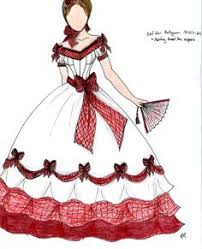 EXTRAS NEEDED OF ALL BACKGROUNDS!!!!!!!(5)EXTRA ACTORS- TO STAND IN AS: Native American (male), Caucasian-Frenchman, African (female), Portuguese/Spanish (woman/male), African (male) (THESE CHARACTERS WILL BE DRESSED IN AUTHENTIC HERITAGE ATTIRE!!!!!!) Stipend….TBD!Send video submission (drama-monologue)/resume/headshot TO: Gumbocalling@gmail.comLouisiana’s gumbo Girl”Theater Casting call!!!!(Page 2)Synopsis"Louisiana's Gumbo Girl" is about race and culture in America and the constant evolving of  how one sees themselves! The ability to stand the test of time despite tremendous pressure to succumb to the demands of other expectations. The main character Elle Broussard is a multi-racial, multi-ethnic woman born in Louisiana whose lineage predates U.S history of 1803. She self-identifies as a French Creole of Color. She comes from a privileged background following in her father's footsteps as a high-power attorney seeking to one day take over her father's law firm in New Orleans. She is currently living and working for a top performing law firm.  Elle's antagonistic co-worker who self-identifies as African-American (Warren), refuses to respectfully give acknowledgment and respect to women of color in varied forms (culture, ethnicities, etc.) His stereotyping of (woman of color) black women, ultimately leads to his own demise and self-destruction. A combination of auditory hallucinations and (Warren) the antagonist prove to be a struggle for self-identity and psychologically challenging at times for Elle Broussard as she fights to maintain her multi-ethnic, multi-racial identity.Exciting Aspects of this productionThis production already has a following and many are excited to see the 2 time performed stage reading which received outstanding accolades in full-production mode.  It has the infectious sounds of Zydeco music and dance and is a platform for those who like to see strong leadership roles for people of color in a positive intellectual manner.  This is also an opportunity for those who are the fashion conscious! A NYC state of mind fashion and professional type production….If you believe you are that one………..I challenge you to take the challenge and join the GUMBO FAMILY!!!!  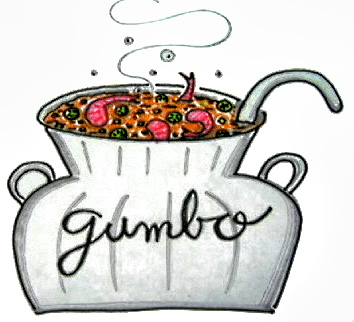 